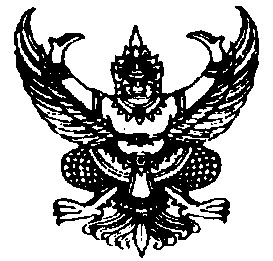 ประกาศองค์การบริหารส่วนตำบลเกะรอเรื่อง  ประชาสัมพันธ์การตรวจรับพัสดุ ขององค์การบริหารส่วนตำบลเกะรอ-----------------------------------------------------------------------------------           	ตามที่องค์การบริหารส่วนตำบลเกะรอ  ได้ดำเนินการจ้างเหมาก่อสร้างถนนคอนกรีตเสริมเหล็กภายในหมู่บ้าน  สายกูโบร์ – เกะรอใน หมู่ที่ ๗  ขนาดกว้าง ๔.๐๐ เมตร ยาว ๕๖๒ เมตร หนา ๐.๑๕ เมตร ไหล่ทางลูกรังข้างละ ๐.๕๐ เมตร หรือมีพื้นที่ไม่น้อยกว่า ๒,๒๔๘  ตารางเมตร (รายละเอียดตามแบบแปลนที่อบต.กำหนด)  โดยวิธีพิเศษ  นั้น 		บัดนี้ ผู้รับจ้างได้ส่งมอบงานจ้างเรียบร้อยแล้ว  เมื่อวันที่  ๒๗  พฤษภาคม  ๒๕๕๖ และจะมีการตรวจรับงานจ้าง  ในวันที่  ๒๘  พฤษภาคม  ๒๕๕๖  เวลา  ๑๐.๐๐  น.องค์การบริหารส่วนตำบลเกะรอ  จึงขอประกาศประชาสัมพันธ์ เพื่อให้ประชาชนและผู้ที่สนใจทราบ และเข้าร่วมในการตรวจงานจ้างดังกล่าวในครั้งนี้                     จึงประกาศมาเพื่อโปรดอนุเคราะห์ประชาสัมพันธ์ต่อไป                               ประกาศ ณ  วันที่   ๒๗  เดือนพฤษภาคม   พ.ศ.๒๕๕๖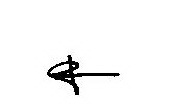              (นายหาแว  ซารูมอ)             นายกองค์การบริหารส่วนตำบลเกะรอ